 Κόττου 6, 14123 Λυκόβρυση                                                                                   Πληροφορίες : Μ. Πάτσης 					   Τηλ. 2102830467, τηλ.-fax : 2102824500  email:  mail@1lyk-lykovr.att.sch.grΠΡΟΣΚΛΗΣΗ ΕΚΔΗΛΩΣΗΣ ΕΝΔΙΑΦΕΡΟΝΤΟΣ ΠΕΝΘΗΜΕΡΗΣ ΕΚΠΑΙΔΕΥΤΙΚΗΣ ΕΠΊΣΚΕΨΗΣ ΣΤΑ ΙΩΑΝΝΙΝΑΗ προσφορά θα κατατεθεί κλειστή σε έντυπη μορφή (όχι email ή fax) στο Σχολείο έως την 01.2.2024. στις 13.00 π.μ. Με κάθε προσφορά κατατίθεται από το ταξιδιωτικό γραφείο απαραιτήτως και Υπεύθυνη Δήλωση ότι διαθέτει βεβαίωση συνδρομής των νόμιμων προϋποθέσεων λειτουργίας τουριστικού γραφείου, η οποία βρίσκεται σε ισχύ.Να υπάρξει γραπτή επιβεβαίωση από το ξενοδοχείο προς το σχολείο για την ύπαρξη των δωματίων.  Τρόπος πληρωμής: α) 20% με την υπογραφή του συμβολαίου β) 50% την ημέρα της αναχώρησης και γ) το υπόλοιπο εντός (3) εργασίμων ημερών μετά το πέρας της εκδρομής όπως αναφέρεται παραπάνω. Το τουριστικό γραφείο που θα επιλεγεί οφείλει να εκδώσει ατομικές αποδείξεις στους μαθητές. Παρακαλούμε όσα ταξιδιωτικά γραφεία καταθέσουν τις προσφορές τους να μείνουν σε αυτά τα οποία ζητάμε έτσι ώστε οι προσφορές τους να είναι συγκρίσιμες. Προσφορές που δεν θα έχουν τα απαραίτητα δικαιολογητικά και δεν θα πληρούν με ακρίβεια τις ως άνω προδιαγραφές, δεν θα ληφθούν υπόψη
								  ΓΕΛ Λυκόβρυσης 								ΜΙΧΑΗΛ ΠΑΤΣΗΣ 								ΔΙΕΥΘΥΝΤΗΣ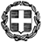 ΕΛΛΗΝΙΚΗ ΔΗΜΟΚΡΑΤΙΑΥΠΟΥΡΓΕΙΟ  ΠΑΙΔΕΙΑΣ ΚΑΙ ΘΡΗΣΚΕΥΜΑΤΩΝ- - - - -ΠΕΡΙΦΕΡΕΙΑΚΗ Δ/ΝΣΗ Π.Ε. ΚΑΙ Δ.Ε. ΑΤΤΙΚΗΣΔΙΕΥΘΥΝΣΗ ΔΕΥΤΕΡΟΒΑΘΜΙΑΣ ΕΚΠΑΙΔΕΥΣΗΣΒ΄ ΑΘΗΝΑΣ ΗΜΕΡΗΣΙΟ ΓΕΛ ΛΥΚΟΒΡΥΣΗΣ                                                                                                                  Ημερομηνία   22-1-2024Αρ. Πρ.   167ΠΡΟΣ:  Τουριστικά Γραφεία(μέσω ιστοσελίδας Δ.Δ.Ε. Β΄ Αθήνας)1ΣΧΟΛΕΙΟ                ΓΕΛ ΛΥΚΟΒΡΥΣΗΣ2ΠΡΟΟΡΙΣΜΟΣ/ΟΙ-ΗΜΕΡΟΜΗΝΙΑ ΑΝΑΧΩΡΗΣΗΣ ΚΑΙ ΕΠΙΣΤΡΟΦΗΣΠΡΟΟΡΙΣΜΟΣ : ΙΩΑΝΝΙΝΑΑΝΑΧΩΡΗΣΗ ΣΤΙΣ 30-03-2024  ΤΟ ΠΡΩΙ,  ΑΠΌ ΗΜΕΡΗΣΙΟ ΓΕΛ ΛΥΚΟΒΡΥΣΗΣ ΜΕ ΠΟΥΛΜΑΝ ΜΕ ΠΡΟΟΡΙΣΜΟ ΤΑ  ΙΩΑΝΝΙΝΑ.ΕΠΙΣΤΡΟΦΉ 2-04-2024, ΑΝΑΧΩΡΗΣΗ ΑΠΌ  ΙΩΑΝΝΙΝΑ ΕΚΕΊΝΗ ΤΗ ΜΈΡΑ ΑΝΆΛΟΓΑ ΜΕ ΤΟ ΠΡΟΓΡΑΜΜΑ. 3ΠΡΟΒΛΕΠΟΜΕΝΟΣ ΑΡΙΘΜΟΣ ΣΥΜΜΕΤΕΧΟΝΤΩΝ(ΜΑΘΗΤΕΣ-ΚΑΘΗΓΗΤΕΣ)50 ΠΕΡΊΠΟΥ  ΜΑΘΗΤΕΣ, 3 ΕΚΠΑΙΔΕΥΤΙΚΟΙ (1 ΑΡΧΗΓΟΣ, 2 ΣΥΝΟΔΟΙ)4ΜΕΤΑΦΟΡΙΚΟ ΜΕΣΟ/Α-ΠΡΟΣΘΕΤΕΣ ΠΡΟΔΙΑΓΡΑΦΕΣΗ ΜΕΤΑΚΙΝΗΣΗ ΝΑ ΓΙΝΕΙ ΜΕ ΣΥΓΧΡΟΝΟ ΠΟΥΛΜΑΝ, ΚΛΙΜΑΤΙΖΟΜΕΝΟ ΚΑΙ ΤΟ ΟΠΟΊΟ ΘΑ ΠΛΗΡΕΙ ΟΛΕΣ ΤΙΣ ΠΡΟΫΠΟΘΕΣΕΙΣ ΟΜΑΛΗΣ ΚΑΙ ΑΣΦΑΛΟΥΣ ΜΕΤΑΚΙΝΗΣΗΣ ΒΑΣΕΙ ΤΗΣ ΚΕΙΜΕΝΗΣ ΝΟΜΟΘΕΣΙΑΣ (ΕΓΓΡΑΦΑ ΚΑΤΑΛΛΗΛΟΤΗΤΑΣ ΤΩΝ ΟΧΗΜΑΤΩΝ, ΕΠΑΓΓΕΛΜΑΤΙΚΗ ΑΔΕΙΑ ΟΔΗΓΗΣΗΣ, ΕΛΑΣΤΙΚΑ ΣΕ ΚΑΛΗ ΚΑΤΑΣΤΑΣΗ, ΖΩΝΕΣ ΑΣΦΑΛΕΙΑΣ) ΚΑΘΩΣ ΚΑΙ ΕΜΠΕΙΡΟ ΠΡΟΣΩΠΙΚΌ.5ΚΑΤΗΓΟΡΙΑ ΚΑΤΑΛΥΜΑΤΟΣ-ΠΡΟΣΘΕΤΕΣ ΠΡΟΔΙΑΓΡΑΦΕΣ(ΜΟΝΟΚΛΙΝΑ/ΔΙΚΛΙΝΑ/ΤΡΙΚΛΙΝΑ-ΠΡΩΙΝΟ Ή ΗΜΙΔΙΑΤΡΟΦΗ) ΞΕΝΟΔΟΧΕΙΟ  3 ή 4 ΑΣΤΕΡΩΝ, ΤΡΙΚΛΙΝΑ ΓΙΑ ΜΑΘΗΤΕΣ, ΜΟΝΟΚΛΙΝΑ ΓΙΑ ΕΚΠΑΙΔΕΥΤΙΚΟΥΣ, ΕΙ ΔΥΝΑΤΟΝ ΣΤΟΝ ΙΔΙΟ ΟΡΟΦΟ. ΤΟ ΞΕΝΟΔΟΧΕΙΟ ΝΑ ΕΙΝΑΙ ΖΕΣΤΟ ΓΙΑ ΜΗΝΑ ΜΑΡΤΙΟ. ΝΑ ΒΡΙΣΚΕΤΑΙ ΣΤΟ ΚΕΝΤΡΟ ΤΗΣ ΠΟΛΗΣ   ΤΩΝ ΙΩΑΝΝΙΝΩΝ. ΠΡΩΙΝΟ ΚΑΙ ΒΡΑΔΙΝΟ ΣΤΟ ΜΠΟΥΦΕ ΤΟΥ ΞΕΝΟΔΟΧΕΙΟΥ – ΗΜΙΔΙΑΤΡΟΦΗ 6ΛΟΙΠΕΣ ΥΠΗΡΕΣΙΕΣ (ΠΡΟΓΡΑΜΜΑ, ΠΑΡΑΚΟΛΟΥΘΗΣΗ ΕΚΔΗΛΩΣΕΩΝ, ΕΠΙΣΚΕΨΗ ΧΩΡΩΝ, ΓΕΥΜΑΤΑ κ.τ.λ.))ΠΟΥΛΜΑΝ ΚΑΘ’ ΟΛΗ ΤΗ ΔΙΑΡΚΕΙΑ ΤΗΣ ΕΚΔΡΟΜΗΣ, ΕΙΣΙΤΗΡΙΑ ΚΑΙ ΞΕΝΑΓΗΣΗ ΣΕ ΑΡΧΑΙΟΛΟΓΙΚΟΣ ΧΏΡΟΥΣ ΤΩΝ ΠΟΛΕΩΝ, ΙΩΑΝΝΙΝΩΝ, ΔΩΔΩΝΗΣ, ΜΕΤΣΟΒΟΥ, ΕΘΝΙΚΟ ΠΑΡΚΟ ΒΙΚΟΥ ΑΩΟΥ ΠΟΤΑΜΟΥ, ΣΕ ΦΥΣΙΟΛΑΤΡΙΚΑ, ΙΣΤΟΡΙΚΑ ΚΑΙ ΑΡΧΑΙΟΛΟΓΙΚΑ ΣΗΜΕΙΑ ΤΗΣ ΗΠΕΙΡΟΥ ΟΠΩΣ ΠΡΟΒΛΕΠΕΤΑΙ ΑΠΌ ΤΟ ΠΡΟΓΡΑΜΜΑ ΤΗΣ ΕΚΔΡΟΜΗΣ 7ΥΠΟΧΡΕΩΤΙΚΗ ΑΣΦΑΛΙΣΗ ΕΠΑΓΓΕΛΜΑΤΙΚΗΣ ΑΣΤΙΚΗΣ ΕΥΘΥΝΗΣ ΔΙΟΡΓΑΝΩΤΗΝΑΙ8ΠΡΟΣΘΕΤΗ ΠΡΟΑΙΡΕΤΙΚΗ ΑΣΦΑΛΙΣΗ ΚΑΛΥΨΗΣΕΞΟΔΩΝ ΣΕ ΠΕΡΙΠΤΩΣΗ ΑΤΥΧΗΜΑΤΟΣ  Ή ΑΣΘΕΝΕΙΑΣ (ΤΑΞΙΔΙΩΤΙΚΗ ΑΣΦΑΛΙΣΗ)ΝΑΙ9ΤΕΛΙΚΗ ΣΥΝΟΛΙΚΗ ΤΙΜΗ ΟΡΓΑΝΩΜΕΝΟΥ ΤΑΞΙΔΙΟΥ(ΣΥΜΠΕΡΙΛΑΜΒΑΝΟΜΕΝΟΥ  Φ.Π.Α.)ΝΑΙ10ΕΠΙΒΑΡΥΝΣΗ ΑΝΑ ΜΑΘΗΤΗ (ΣΥΜΠΕΡΙΛΑΜΒΑΝΟΜΕΝΟΥ Φ.Π.Α.)ΝΑΙ11ΚΑΤΑΛΗΚΤΙΚΗ ΗΜΕΡΟΜΗΝΙΑ ΚΑΙ ΩΡΑ ΥΠΟΒΟΛΗΣ ΠΡΟΣΦΟΡΑΣΗΜΕΡ/ΝΙΑ:      01-2-24, ΩΡΑ: 13.00 μ.μ.12ΗΜΕΡΟΜΗΝΙΑ ΚΑΙ ΩΡΑ ΑΝΟΙΓΜΑΤΟΣ ΠΡΟΣΦΟΡΩΝΗΜΕΡ/ΝΙΑ:    01-2-24, ΩΡΑ: 13.30 μ.μ.